Наши контакты:Управление Малой Октябрьской детской железной дороги:                                                                                                                                                                                                                                                                                                                                                                                                                                                                                                                                                                                                                                                                                                                                                                                                                                                                                                                                                                                                                                                                                                                                                                                                                                                                                                                                                                                                                                                                                                                                                                                                                                                                                                                                                                                                                                                                                                                                                                                                                                                                                                                                                                                                                                                                                                                                                                                                                                                                                                                                                                                                                                                                                                                                                                                                                                                                                                                                                                                                                                                                                                                                                                                                                                                                                                                                                                                                                                                                             г. Санкт-Петербург,  Библиотечный переулок, дом 4Телефон: 436-07-19, методист +79218924699Северная трассаОзерковский проспект, дом 4. Телефон: 457-74-47 Южная трассаСт. метро «Купчино». Проход на территорию дороги осуществляется через кассовый зал станции метро «Купчино» (вход напротив касс).Телефон: 458-67-48, 458-67-43 Малая Октябрьская детская железная дорога (МОЖД) работаетТрассы - с 1 июня по 31 августа., Южная до 30 сентябряВ июне-августе ежедневно, кроме понедельника, вторника и среды с  11.00 до 16.30В сентябре по субботам и воскресеньям с 11.00 до 16.30Учебный центр МОЖД (м. Балтийская, Библиотечный переулок, дом 4) работает с 1 октября по  30 апреля с пн.-сб.  с 11.00 до 19.00Наши контакты:Управление Малой Октябрьской детской железной дороги:                                                                                                                                                                                                                                                                                                                                                                                                                                                                                                                                                                                                                                                                                                                                                                                                                                                                                                                                                                                                                                                                                                                                                                                                                                                                                                                                                                                                                                                                                                                                                                                                                                                                                                                                                                                                                                                                                                                                                                                                                                                                                                                                                                                                                                                                                                                                                                                                                                                                                                                                                                                                                                                                                                                                                                                                                                                                                                                                                                                                                                                                                                                                                                                                                                                                                                                                                                                                                                                                             г. Санкт-Петербург,  Библиотечный переулок, дом 4Телефон: 436-07-19, методист +79218924699Северная трассаОзерковский проспект, дом 4. Телефон: 457-74-47 Южная трассаСт. метро «Купчино». Проход на территорию дороги осуществляется через кассовый зал станции метро «Купчино» (вход напротив касс).Телефон: 458-67-48, 458-67-43 Малая Октябрьская детская железная дорога (МОЖД) работаетТрассы - с 1 июня по 31 августа., Южная до 30 сентябряВ июне-августе ежедневно, кроме понедельника, вторника и среды с  11.00 до 16.30В сентябре по субботам и воскресеньям с 11.00 до 16.30Учебный центр МОЖД (м. Балтийская, Библиотечный переулок, дом 4) работает с 1 октября по  30 апреля с пн.-сб.  с 11.00 до 19.00                            XIV Петербургский международный 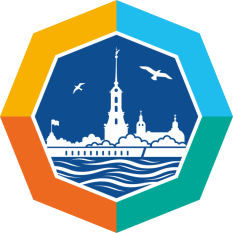                               Образовательный форум                                                 XIV  St. Petersburg International                                                  Educational  ForumМалая Октябрьская                                       детская железная дорога,структурное подразделение Октябрьской железной дороги, филиала ОАО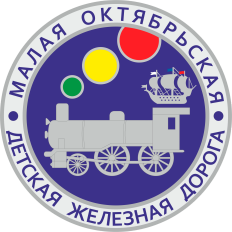 «Российские железные дороги»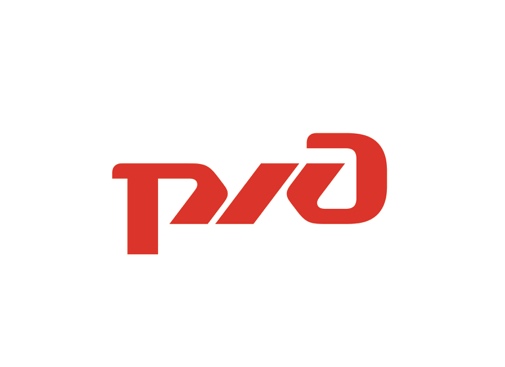                             XIV Петербургский международный                               Образовательный форум                                                 XIV  St. Petersburg International                                                  Educational  ForumМалая Октябрьская                                       детская железная дорога,структурное подразделение Октябрьской железной дороги, филиала ОАО«Российские железные дороги»Тема семинара:«Детская железная дорога как системообразующий компонент профориентации»26 марта 2024Санкт-ПетербургТема семинара:«Детская железная дорога как системообразующий компонент профориентации»26 марта 2024Санкт-ПетербургТема семинара:«Детская железная дорога как системообразующий компонент профориентации»26 марта 2024Санкт-ПетербургПрограмма семинара11.10 – 11.30    Регистрация участников11.30 – 11.40   Знакомство с учебными кабинетами МОЖД  11.40 – 11.50   Вступительное слово, ролик МОЖД                            Инновационные решения по профориентационной                              траектории: МОЖД - профильные СУЗы/ВУЗы –                            ОАО «РЖД»                                  Арзамасцева Ольга Александровна, ведущий специалист отдела профориентации и     взаимодействия с ВУЗами службы управления персоналом ОАО «РЖД»11.50 – 12.00  Организация образовательного процесса и                              конкурсной деятельности  на МОЖД,                          формы взаимодействия МОЖД и ГБОУ СОШ                                  Манусова Ярославна Юрьевна, заведующий учебной частью МОЖД, педагог высшей квалификационной категории, кандидат наук12.00  - 12.10   Организация летних практических занятий  и работа                              по сменам                                   Почтарёва Наталья Николаевна,                            педагог дополнительного образования,                             инструктор 4 смены. 12.10 – 12.15    Особенности работы дорожного совета                                         Чистотин Николай Анатольевич,                              председатель   дорожного совета                                        Провидов Илья Александрович,                              зам. председателя дорожного совета12.15 – 12.25    Формы организации профориентационной                                 работы, гражданско-патриотическое воспитание                                     Анухина Ирина Владимировна,    заведующий по воспитательной работе,   педагог высшей квалификационной категории12.25 – 12.30    Корпоративное волонтёрство для юных                                железнодорожников                                       Воробьева Татьяна Сергеевна,                              зам.руководителя волонтерского штаба МОЖД12.30-12.40        Преемственность поколений.                               Дорожный музей и проект «Музей online»                                      Морев Александр Дмитриевич,                              педагог дополнительного образования12.40 – 13.00     Мастер-класс.  Кабина подвижного состава                                «Помощник и машинист тепловоза»                                               Гешель Владимир Владимирович,                              педагог дополнительного образования,                             Почетный железнодорожник ОАО «РДЖ»13.00  -  13.30    История и традиции. Чаепитие в учебном музее МОЖД                                       Тимофеев Алексей Алексеевич,                               педагог дополнительного образования,                              кандидат технических наук,                               автор учебников по курсу «Паровозное дело»13.30-14.00      Подведение итогов, круглый стол12.15 – 12.25    Формы организации профориентационной                                 работы, гражданско-патриотическое воспитание                                     Анухина Ирина Владимировна,    заведующий по воспитательной работе,   педагог высшей квалификационной категории12.25 – 12.30    Корпоративное волонтёрство для юных                                железнодорожников                                       Воробьева Татьяна Сергеевна,                              зам.руководителя волонтерского штаба МОЖД12.30-12.40        Преемственность поколений.                               Дорожный музей и проект «Музей online»                                      Морев Александр Дмитриевич,                              педагог дополнительного образования12.40 – 13.00     Мастер-класс.  Кабина подвижного состава                                «Помощник и машинист тепловоза»                                               Гешель Владимир Владимирович,                              педагог дополнительного образования,                             Почетный железнодорожник ОАО «РДЖ»13.00  -  13.30    История и традиции. Чаепитие в учебном музее МОЖД                                       Тимофеев Алексей Алексеевич,                               педагог дополнительного образования,                              кандидат технических наук,                               автор учебников по курсу «Паровозное дело»13.30-14.00      Подведение итогов, круглый стол